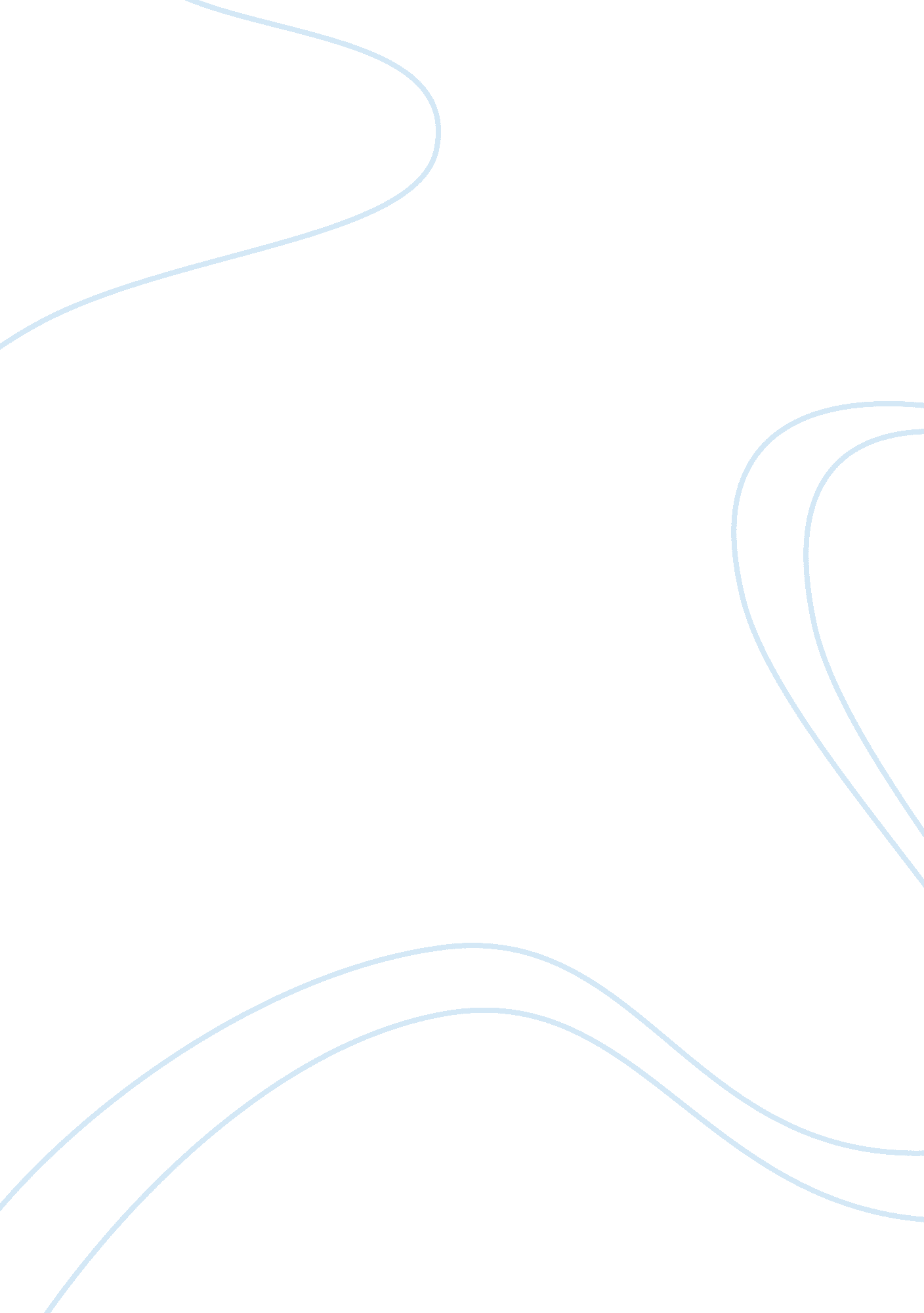 Modern day interior designDesign, Interior Design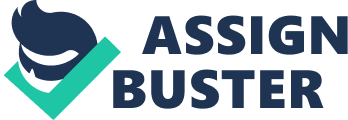 When people think of Interior design, Images of perfect looking rooms in beautiful homes often come to mind. Certainly, some well planned Interior designing took place to create such a beautiful venue, but modern Interior design Is not Limited to the most exclusive and expensive homes. There Is a real function for Interior design as well. Not just in homes, but in almost any edifice you can imagine. Interior design is meant to serve a functional purpose as well as an aesthetic one. Everyone would like their home to look beautiful and solicit admiring comments from guests, but a rule well designed home or business will use well designed plans to improve the overall experience of the visitor as well. When form meets function, great things happen. In fact, once you get past flipping through the pages of the latest design magazines, you will find that on a larger, more practical scale, the true purpose of interior design is to make inside spaces more functional. When plans are set down on paper for new buildings, one of the most Important things that is considered Is how the space will work for visitors. In a retail setting, this means creating a space hat Is comfortable for shoppers and which draws them deep Into the store. They must feel at ease and be able to lose themselves In the experience of shopping. Sometimes, this is done on a very basic level. A visit to the grocery store will prove this. The most commonly purchased items are generally placed deep within the store. This forces shoppers to walk past hundreds of other items which are also strategically placed to call out for an impulse purchase. Even the check out lanes are lined with small items that draw the attention of the person waiting in line. Imagine owe many small items like chewing gum, candy bars, or flashy tabloid magazines are thrown into the shopping cart every day during the three to five minute wait before reaching the cashier. Of course, a grocery store Is an extreme example. Other venues use Interior design In a more subtle way to Influence the feelings and behaviors of the people within them. Professional offices are generally designed to Inspire a productive atmosphere. Medical or dental offices will be painted In soothing shades to lessen the anxiety of patients during their visits. There is much planning and thought that goes into any well designed interior space. Making the most of that space can be a challenge, but it is worth the effort. Modern interior design is hallmarked by clean, straight lines and an uncluttered look. It’s the opposite of traditional interior design with its ornate, antique furniture and detailed embellishments. Although the terms modern interior design and contemporary interior designer often used interchangeably, there is a difference between the two. Whereas contemporary Interior design can only mean trendy looks that are in style at any current moment, modern interior design refers to the specific geometrical, clean- lined style called modern. The fact that the modern style may also be a part of a current look or trend adds to the confusion between modern and contemporary. The creation of the modern Interlarding style Is credited to the group of European designers and architects that started debauches School of Design in Germany in all interior designs. For the first time, useful industrial materials such as glass and metal were combined to create household furniture. Much of the inspiration for the new modern interior design style came from the uncluttered, geometric architectural features of Japanese house interior design. In Japanese design, space isn’t considered as empty but rather as an important element. Form and function are predominant in Japanese interiors. For example, furniture such as a round table may be placed in the middle of a room both to create a focal point and to create a useful area that’s easy to access. If you love clean lines, accessory-free space, and neutrals with primary colors, then modern design may be the style for you. The essence of modern interior design includes basic shapes, functional lines and curves, materials like metal, chrome, and glass – and furnishings without decorative parts. If you want clean, simple and serene interiors, here are 5 questions to help you determine if modern design is right for you: 1. What is Modern Interior Design Style? Modern interiors are sleek, spacious, simple, and focus on function and organization. No clutter or chaos allowed. Modern design uses basic geometry (simple edges, curves and angles) and clean lines in furniture, architecture and sculpture. This style grew from the idea to build for function, to do without traditional decoration, and to embrace industrial materials like chrome, glass and concrete, which new technologies make available. If you hate to dust around knick-knacks or polish detailed carvings, sleek modern design makes your life easier. Less is more. If you enjoy open space, and don’t need to fill it in with furniture and accessories, you will enjoy the openness of modern interiors. 2. What Makes Modern Furniture Modern? Modern furniture is streamlined with polished, smooth and sleek surfaces. Pieces are simple, uncluttered, built for economy of form, and to serve a purpose. Furniture pieces are kept too bare minimum. The driving design concept is honesty: keeping structure and building material in plain view. Sustainability is gaining importance. More designers are reclaiming materials for use in modern design, and building from renewable resources. 3. What about Accessories in Modern Design? Art, rather than accessories, has a firm place in modern interiors. No cute little trinkets or blankets tossed over the furniture. Rather, art pieces are carefully chosen for their unique appeal, and to serve as a focal point in a space. Geometric- patterned or plain area rugs provide accent colors and accentuate the bold look of modern interiors. 4. What about Color? From its beginnings, modern designers embraced pure color -? black, white, and trials with vibrant primary colors. Today, color schemes still use white and neutrals, with colorful accents. Too many different colors will overpower the balance of your modern room. Colors enhance the overall impact of your space. Bold contrast using reds, greens, or black, for example, can provide a visual back drop on a wall, for large pieces; bold color can emphasize the lines of furniture pieces. 5. Who is Modern Design For? Space and creates the illusion off larger room. Young, busy professionals particularly love this decorating style since the space is easily kept clean without nick knacks or ornate decorative furniture to dust. Spur of the moment entertaining is simple and quick. Families with young children may find this style more challenging to adopt. Hard edges, breakable glass and clutter-intolerance may not work for the very young. However, a skilled designer with an eye for child-safe furniture and storage can help you and your children enjoy modern design and a safe, happy life together. Famous families that make modern design work for them include: Deem Moore and Gaston Catcher, Ellen Designers and Portia did Rose’s, and Kenneth Palmtop and Chris Martin. Creating a Clean, Contemporary Look Waxing and waning since its beginnings in the latter half of the 20th century, contemporary home design is currently enjoying a renewed popularity. Demanding careers and hectic lifestyles have led many homeowners to embrace its clean, simple lines. Often suffering from “ opportunity overload,” they find respite in homes with less fuss and fewer details. A trend toward warmer and softer elements has also given today’s contemporary design a broad appeal. The high gloss of the ass’s is frequently toned down – or replaced with interesting texture. Rich wall colors of medium intensity create more leaking spaces. The mantra of contemporary design enthusiasts is “ Less is More,” with the emphasis on thoughtful design highlighting selected focal points. Lee Mink, SAID, owner of Lee Mink ; Associates Interiors in Pasadena, California, compares contemporary design to a classy, black sheath dress. “ Accessories it with an elegant string of pearls, and the pearls receive the attention they deserve. But if you add the same necklace too ruffle, flowered dress, it can get lost. ” Principle 1: Open, Bright, Airy Spaces Thoughtful contemporary design can be achieved through seven overriding principles. First of all, contemporary homes are very open, bright and airy,” begins Design Basics’ award-winning home designer Marshall Hellman. “ Fewer interior walls result in long views from room to room, particularly in the primary living spaces,” Hellman continues. “ This doesn’t mean that different areas are not defined, however. For instance, a dining room may be set apart by a half wall, a see-through shelving unit or a room divider with an open design. ” “ One of my favorite contemporary room dividers is a resin panel with decorative material incorporated,” remarks Beth Settles, SAID, of Interiors Joan and Associates in Omaha, Nebraska. “ Offered by Lumpier and 3-Form, the translucent panels have textiles, papers, metals, natural foliage or wood veneers embedded. ” (For more information, go to wry. Lumpier. Combo www. 3-Form. Com. ) “ Different ceiling treatments are also used to distinguish certain areas,” Hellman notes. “ A faceted ceiling could be created to highlight the dining area, while a “ Rather than breaking up the flow in the open living spaces, flooring is often one continuous, neutral color throughout. Hard surfaces are more popular: slate, porcelain or ceramic tiles, or wood- in wide planks for a clean, uncluttered look,” observes Design Basics’ Design Consultant Jeanie Murrain. “ Area rugs with geometric patterns add color and divide spaces. “ Staircases, on the other hand, are generally carpeted – sometimes in a bold color or an interesting pattern. Vive also seen the main floor’s wood flooring brought up the sides of the staircase with a carpet inlaid in the center portion. ” “ Using a carpet with a geometric pattern or a lot of flecks on the steps is practical too,” Mink adds. Stairs take a lot of abuse, especially if there are children in the home, and something with a design won’t show a traffic pattern nearly as much as a lain solid. ” Large expanses of glass flood contemporary homes with sunlight, according to Hellman. “ Extra glass on interior walls spreads the light to other areas. For example, Vive used glass French or pocket doors between an entry and a den. This blocked out noise, while keeping both spaces airy. Vive also used a lot of interior transoms and wall-length strips of glass Just above the door and windows. Principle 2: Simple, Clean Launderette’s elegance is the overriding theme of the contemporary home. “ Windows have few grids,” explains Hellman. “ Baseboards and Indo trim have simple profiles: either a gentle rounded shape or wide and flat. Crown molding is smaller or even omitted. Instead, a small banding may be created using a 1 x 4 piece of trim three-fourths of the way up the wall (even with the tops of doors and windows). If the wood is angled, rope lighting can be hidden behind it to provide a band of soft light. Banding can also be achieved with an untrimmed drywall projection. In both cases, the walls may be painted different colors above and below the banding. ” “ To achieve a greater sense of flow, ceilings are often painted the name color as the walls or a few shades lighter or darker,” says Settles. “ Ceilings are normally pretty clean, but I have seen a series of drywall cut-outs with rounded corner beads and tray lights. ” Floating ceilings are another interesting option, according to Lori Carroll, the 2006 National Kitchen and Bath Association Pinnacle of Design winner and president of Lori Carroll & Associates in Tucson, Arizona. L once worked on a home that had a sloped ceiling we wanted to make flat. So we floated a whole ceiling from the kitchen to the family room and installed perimeter sighting. In the evening, the room glowed from this wonderful indirect lighting. ” In the kitchen, range hoods may be wood, metal, tile, limestone or drywall, with little ornamentation. Cabinet doors can be completely flat or trimmed minimally. To create more uninterrupted planes, enclosed glass display areas may be added to extend the cabinets to the ceiling. In the bath, plumbing fixtures are sleek and sculptural. Osler’s Purist suite offers minimalist-style faucets, sinks, vanities and bathtubs. The line’s Hatbox Toilet epitomizes streamlined design. “ Vessel sinks are very hot and here is an amazing array of choices… From porcelain, copper, stainless, concrete, granite and glass,” notes Settles. “ Stone Forest, Sonoma Stone and Oceania are a few companies with very unique offerings. ” “ One way designers create a large, simple plane in the bath is by extending the mirror over the vanity all the way to the ceiling,” through the mirror. ” Glass is another material that naturally lends itself to clean, simple design. We have so many great choices in textured glass today; I use it all the time in various applications,” says Carroll. “ Sometimes it’s a front entry door where it s almost a piece of artwork. Other times it’s a glass countertops in the kitchen – which isn’t as high maintenance as clear glass would be. Vive also used it as shelves in the bathroom, in place of glass block windows and in round showers where you need templates glass that’s radiuses. I Principle 3: The Use of Repetition” One of the soothing aspects of contemporary design is the rhythm or cohesiveness provided by the repetition of various design elements,” observes Carroll. L did a bedroom/bath area where I repeated a square shape. The fronts of the cabinets had some square, glass insets. The knobs were square. And I created an interesting pattern on the floor using squares. Attention to those little details makes the whole more complete. ” ” I designed a home that used square niches of different sizes in a bedroom and in the bar area,” says Hellman. Mimi can also repeat a pattern, an angle or a curve. If the kitchen island has a distinctive curve, you can mimic that with the track lighting or the soft. You might have a series of three tall windows topped with three short windows repeated throughout the home. Or, a pattern could be repeated in tiles on the floor, a kitchen jack splash and a wall in the bath, even though the tiles might be different sizes or different materials. ” Principle 4: Providing Contrast” Contrasts elevate interest by mixing different colors, qualities and materials,” Settles notes. ” I’m doing a kitchen now that has light maple cabinets with mahogany trim at the bottom of both the upper and base cabinets and down the middle of the range hood. In other homes, Vive used dark, espresso cabinets with a light wood floor. Vive also mixed knobs with long, linear handles on cabinetry. And Vive mixed stainless or copper accents with tiles on the back splash and the area above the range hood. ” ” I often mix two different types of wood or wood and textured stainless steel in bath cabinetry,” says Carroll. Hellman likes to mix materials on fireplace mantles. ” You can get some interesting effects by combining wood and stainless steel, for instance. Staircases also lend themselves to a variety of elements. Vive mixed wood with glass panels and a couple different types of wood (cherry and maple) with wrought iron. ” I Patterns and textures offset contemporary smooth, clean lines and provide a softer, warmer feeling. “ A lot of interesting wall coverings are coming in,” notes Carroll. Innovations has a covering made up of little glass beads that provides a lot of impact. ” ” I often use commercial wall coverings in contemporary homes, including coverings with geometric designs, grass cloth and papers with faux finishes,” adds Settles. “ Faux painting techniques can also provide tremendous depth and details. Exotic woods are popular in high-end, contemporary kitchens, including teak, went (pronounced when-gay), zebra and bibbing (for more information, go to wry. Exotic-Wood. Com). “ I’m doing a kitchen right now using went cabinetry, with the grain running horizontally,” Carroll says. L really appreciate its unique, aesthetic value. It’s a dark wood with a very specific grain. ” In Tucson, I often splashes and behind powder room sinks. I’m working on a powder room right now with an incredible, handmade glass tile. I also like to use slate on floors because it offers texture and a variety of color. Settles praises Oceanside brilliant glass tiles. “ They have textured tiles, iridescent tiles with a metallic quality and tiles rated for use on floors. I use them to create back splashes, countertops and frames around bath mirrors. I mix them with ceramic or porcelain tile to create patterns. Vive also covered a whole bath wall with them. ” I Principle 6: Bold or Soft Color Schemes” Color schemes can be bold or soft,” Murrain states. ” You might paint most of the walls in a single, neutral color and then paint a few accent walls bright red, royal blue or a deep green. Or, you can stick with natural materials and earth tones. This not only creates a softer, warmer look, it has the advantage of being timeless- since natural materials don’t change with passing trends. Black is often used to ground a contemporary room, which is probably why black granite is so common for kitchen countertops. Metal can be striking in counters, back splashes and even cabinetry. Homeowners with tighter budgets can get a similar look with metallic-looking laminate countertops and back splashes made of metallic-looking tiles. At the same time, it’s important to remember too much metal can give a room a cold, clinical look. Carroll is getting away from stainless appliances in the kitchen. “ I’m doing more colors – taupe grays, blues and reds. In fact, Viking has Just brought out various colored microwaves to coordinate with their appliances. ” (For those not willing to commit to permanent color in their appliances, Kitchen and other manufacturers sell appliance panels in several colors. ) I Principle 7: Including an Element of Surprise its nature, contemporary design is innovative and experimental. Mill’s find more asymmetrical elements,” Hellman comments. It may be a faucet that’s off-center, a fireplace surround that’s larger on one side or a ceiling that’s vaulted in one direction (as opposed to a cathedral ceiling). ” Contemporary design is fun; it often includes an element of whimsy or surprise. An entertainment or game room might enjoy wood flooring comprised of interlocking puzzle-piece patterns (semiprofessional. Com). Funky hardware is sometimes incorporated, perhaps some martini glass knobs in a bar area. One of the homes Hellman worked on had little men holding the lighting fixtures onto the rail system. Sometimes an unexpected element provides the surprise. In one contemporary home I did, I used an antique cabinet, put a very contemporary bowl on top of it and designed a beautiful stone wall behind the sink,” recalls Carroll. “ It came together very well. ” I New Materials, New Techniques A large part of contemporary interior design is utilizing new materials and techniques. The most common decorative installations include metal, blown-glass, ND concrete. Metal, obviously, isn’t new, but contemporary lifestyles have begun to emphasize the need for simplicity. Metal creates a sleek, no-nonsense feel to a home. Most often metal is used for accents and fixtures. The purpose of metal isn’t to create a cold or detached feeling but to enhance the warmth of other, nearby decorative elements. Blown glass is a great way to create that elusive distinctiveness for your can often double as a lighting fixture or other functional element in your home. Colored glass can fit any decorative scheme, and blown glass is about as close as you an come to a can’t miss decorative element. Concrete has arrived. Decorative concrete can be finished to create any number of modern effects. Floors, countertops, and furniture are great places for concrete installations that will really show off your decorative chops. Many homeowners are still unaware of Just how versatile and beautiful concrete can be, and this type of information and specific guidance for still largely untested waters is the perfect reason to hire a designer for all your modern interior design needs. Color and Lighting It’s difficult to underestimate these elements in any interior design, but especially for odder interior design. Continuing with the trend toward simplicity, neutral beige’s, whites, and browns are common but are also often complemented with a more vibrant accent wall. Simple, but not boring, is the mantra here. Lighting is often used to highlight specific areas of interest. Track lighting and floor lamps are the most popular, but any lighting fixture that creates clean lines and emphasizes the featured decorative elements will meet the contemporary design model. HTML’; Home Interior Design Ideas , Each and every interior area has its own unique characteristics attached to it. For those who have visited an all natural outdoor area Just like a forest, you will see a large number of different types of “ designs” in the form of wooden barks, leaves, ground surfaces, stones, water and so on. Each one of these natural features create a distinctive visual effect and all visual effects possess a corresponding impact on individual mind. This is why when utilized carefully textures can produce miracles in interior design. The most frequently used materials in interior design and decoration are solid wood for furnishings, cloth for linen, rubber/leather regarding flooring or even upholstery, paper as wallpapers, plastic material for gadgets like lampshades along with other decorating items, steel for furnishings. Let’s have a deeper look at these types of materials and their textural characteristics. 1) Cloth in interior design An extremely natural option for linen. Given that a cloth finish is a smooth one it really is the best choice in a bedroom where comfort and ease is an extremely vital factor. The greatest benefit of different types of cloth is that the majority of types are easily cleaned so maintenance is simple. Cloth has another important quality that it can be “ colored” for conveying detailed decorative patterns, that will significantly increase the beauty of the space. It is also possible to do “ embroidery” on cloth, if painting is not really the ideal choice or budget wont allow. Based upon the weave of the cloth strands the thickness, transparency, etc. Could be easily accomplished. This will make the cloth the most appropriate for various kinds of functions such as linen, curtains, bed sheets, etc… 2) Rubber/Leather in interior design Rubber is utilized as PVC floors in interior design, is definitely obtainable and most significantly is wash proof and durable. It may be printed upon utilizing design tatters of any style, prosperous with colorings. Comes in the form of large sheets and even personal tiles. In contrast to ceramic flooring the PVC floors are a lot less impacted by atmospheric alterations. Various other tiled floorings and even wooden flooring may have a direct impact on the surface due to the expansion and shrinkage of the flooring material. 3) Plastic in interior design You will find infinite uses of these excellent materials in interior design. The only real drawback environmentalist has remarked that it isn’t bio-degradable. Due to its artificial nature it may be “ produced” in a variety of shades, designs, mentions, durability. The greatest benefit of plastic is it is water-resistant and electrical shockproof. For this reason mainly utilized for electrical accessories. It is light-weight when compared with other material types. Entire furnishings for instance chairs, tables could be easily carved out as a smooth model in plastic – Using Bathroom Drapes For Enhancing Bathroom Interior Design Home Interior Design Ideas , Restroom privacy is usually an issue in cities, demanding the selection of blinds as well as drapes to cover bathroom windows and boost the interior design of your bathroom as well. Occasionally the usage of transparent glazing is an alternative however you lose lots of day light. Using blinds or curtains ensures that you have selections, you could have them up or attracted, for common bathroom use or if you want privacy – they might be lowered or even shut Home Interior Design Ideas . Read More В» No comments: Email Dishcloth’s! Share to Twittered to Backbone Art of the Interior Designing, Colors In Interior Design, Common Interior Design, Duplex Contemporary Design, lonelier design for bathroom Classic and Stylish Kitchen Interior Design From Erroneous Home Interior Design Ideas , Kitchen interior Designs from Erroneous are classic and standard, but nonetheless use clean edge outlines for the modern masses. If you are searching for your kitchen redesigning which is likely to last for very long then that brand is an option for you. The designs guarantee a perfect kitchen. When you plan to sell your house within a few years or you Just really would like a space which is well designed, then that creation is both classic and stylish. It provides you an ideal and persona to your kitchen interior design. It shows that the inside of cupboard errors may be used to hang up almost everything like utensils and other assorted items Home Interior Design Ideas . 2 comments: Design, Kitchen Interior Design Bolivar Lamp For Brighter Interior Design Home Interior Design Ideas , The Bolivar Lamp Selection comes from Blue Nature. The craft-based company located near Lillo, in Northern France, created the collection of lamps in order to provide a modern and organic alternative to residential lighting. Available on Cube, the three lamps will vary in heights – one is 122 CM tall, another measures 156 CM and the last has 187 CM high. Produced from natural birch, the support system of the light displays a continuing reminder of all- natural elements in tenterhook design of any area. A colored steel base retains the lamps in position and will be offering a continuation of the organic birch into the style lines that maintain the lamps steady. A simple and stylish white colored lamp- shade completes the appearance of the lamps in a advanced and modern interior design. The birch trunk, steel bottom and lampshade merge with each other shape a unique design that provides the sensation of being in the presence of a all-natural scenery Home Interior Design Ideas . Art of the Interior Designing, Common Interior Design, Duplex Contemporary Design, Lighting In Interior Design Turquoise Ceramic For Bathroom Interior Design Home Interior Design Ideas , Even though there are many new ideas to modernize a bath design, sometimes homeowners are so careful about choosing the perfect thing which they never compromise with anything. Preparing a luxury bathing room, the most challenging prospect that most of us endure is the wall color. Some decide to paint it over entirely with a high formula paint option, although some enjoy having all tiles in order to save their small bathroom from humidity. Whatever could be the idea behind utilizing wall tiles, but the one solution is for sure which is modern interior design. Yes, wall tiles happen to be an optimum selection of redesigning a bathroom so when you have choices like ‘ Turquoise ceramic Tile by Ceramic Lord’, you always take pleasure in your bathroom interior design. Regardless of whether you have ever tried blue within your bathroom not really, but this elegant turquoise will certainly enchant you in the very first momentary look. The prosperous and attractive color embodied with the spectacular design on the tiles attractively blends fashion and structures…. Home Interior Design Ideas . Read More В» Design, Interior design for bathroom Metal Collectibles In Home Interior Design Home Interior Design Ideas , Everybody would like to come back to an attractive house. Everyone is spending lots of money in their home interior design in addition to commercial services available in the market today. You Just have to stretch to reach to one of them and choose one of the interior designers available for sale offering services at prices that suite your budgets. Nevertheless, you will find people who love to decorate their homes all on their own. They may have that innovative bent of mind where in each uses unusual things in a much more unusual way to make the decoration look diverse and magnificent at the same time. Making use of different kind of stuff that are distinctive to interior design This will all depend upon the creative imagination of the person to develop and apply the unique concept into practice. Metal is among the great things that could be used due to its durability and reduced upkeep cost. Purchasing a very expensive decoration piece or the house looks faded when generally there stands a unique strategy which hasn’t been integrated anywhere before. Nobody else has seen that type of decoration piece interior design, they may have seen the one thing used as such. For instance using a very old rusted bicycle as a decoration item in your living room may not be a very usual process. This will only be recommended for those who have a huge lounge room. Otherwise the concept might be a complete waste. You simply need to paint that old bicycle into the color theme of your family room and place it there. Recommended color would be white/ silver or maybe faded gold if you have lots of antiques around. 